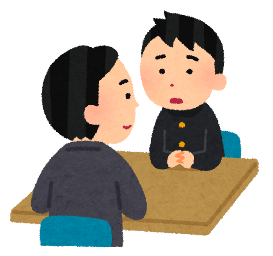 【日時】平成31年2月8日（金）　10：00～12：00【場所】斯道学園　（〒760-0004　高松市西宝町2-6-9）　　※交通手段に関して、駐車場がないため、公共交通機関をご利用ください。【参加対象】（公社）香川県社会福祉士会会員、又は子ども家庭福祉分野で活動しているソーシャルワーカー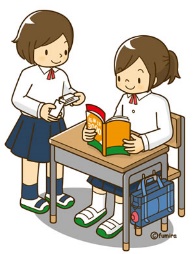 【定員】　30名程度【内容】（予定）施設の方からの講話、施設内見学、質疑応答等【申込方法】下記申込書ご記入の上、事務局までfaxか郵送、またはメールで申し込みください。【申込〆切】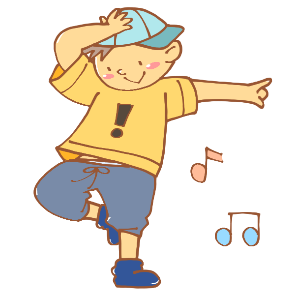 　　　平成31年1月26日（金）　　　※施設における個人情報等について守秘義務にご配慮お願いします。【斯道学園　実地研修参加申込書】　  FAX：0877-98-0856氏　名住　所〒所　属緊急連絡先―　　　　　　　　　―